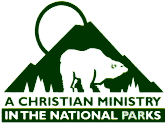 IMPACT Trip CoordinatorJob ApplicationReceiving Applications until filled.ACMNP is currently seeking a qualified individual to join our team as the IMPACT Trip Coordinator. This position will be based out of Denver, CO, and will be a part-time non-exempt position. In order to be considered, please briefly respond to the following questions:Have you served with ACMNP in the past in the traditional summer or winter program? If so, please provide the park location and year of service.Have you ever participated in an IMPACT trip with ACMNP? If so, please provide the specific trip and year of participation.What qualities and skills would you bring to ACMNP as the IMPACT Trip Coordinator?What about this position appeals to you, and why have you chosen to apply?Please provide a brief summary of project management skills and experience you may have. If you have examples, you may provide these as well.Describe the ideal work environment to bring out your peak performance?Briefly describe your future career or ministry goals.What do you enjoy doing in your spare time?What questions or concerns do you have?Please also provide the following information:A resumeA list of three references  Please provide the references name, occupation, contact information, and relationship contextOur practice is to not contact references without your knowledge or permission
 Please email this application back Amy Kennedy at akennedy@acmnp.com A Christian Ministry in the National Parks Attn: Amy Kennedy and Dave Degler, Co-Executive Directors9185 E. Kenyon Ave Suite 230Denver, CO 80237